Curriculum StrandsOverall Expectations / Units of StudyAssessment and Evaluation Categories and WeightingsLate PolicyStudents are encouraged to submit work in a timely fashion. Correcting and learning from mistakes is an integral part of learning; larger assignments (ex. Essays) may be re-submitted for additional marks if work is submitted on the day they are due.  Assignments will be accepted for a period of time after due dates, but will be subject to late fees, as outlined below:1-3 days late – 10% off total mark4-5 days late – 25% off total mark6-10 days late – 50% off total mark10+ days late – a 0 will be assignedTERM			70%FINAL EVALUATION	30%                                                                                                       Updated January 2024Challenge & Change (HSB 4U)Independent Study Seminar: Primary Research Essay and PresentationMr. Rautiainen	Students are required to investigate an area of interest and prepare a formal research essay and presentation to the class. Topics should be related to a specific discipline (ie. Anthropology, psychology, or sociology), and will require students to create and perform primary research1 most applicable to this choice. Significant and hopefully unique questions should be addressed for the topic of choice, and numerous reliable sources (both print and electronic) must be consulted. 	Essays must follow EITHER MLA or Chicago style formatting and MUST include correct citations with appropriate formatting. Submissions which do not follow proper formatting will not be accepted.  View https://owl.english.purdue.edu/owl/resource/747/01/ to review formatting.  	 Final presentations should include video/audio aspects, google slideshow, graphs / charts, poster boards, or other unique approaches - be inventive and creative!2	Timeline: Elements are due during the week of the date listedTopic Selection week of March 6, 2024Students are to choose a topic which is related to one of the disciplines in the course. The more specific your selection is the better. This may simply be presented via an informal conference with the teacher.Focus, Hypothesis, and Thesis week of March 27, 2024What is your angle or interest in this topic?  What questions will you address or try to answer?  What is your intention for primary research? What do you think you will discover? Why? Explain your initial thoughts.Annotated Bibliography week of  April 24, 2024This requires that you have at least 5 sources, 2 of which should be HARD copies. For EACH, you must explain what findings you came across to date. A summary statement will also indicate whether you feel this source is appropriate, biased, inappropriate, etc. See example at https://libguides.enc.edu/writing_basics/annotatedbib/chicagoHandwritten In-Class Draft BASED ON WRITTEN Rough NOTES week of May 15, 2024 Although an essay, this report MAY include headings, sections, graphs, tables, graphics, diagrams, etc. as is appropriate to your topic. A further edited, typed essay MAY follow this, depending if time permits.  Formal Presentations Begin: May 29, 2024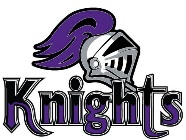 Lo Ellen Park Secondary SchoolCourse Outline 2024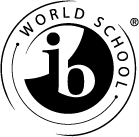 Course NameChallenge and ChangeCourse CodeHSB 4UPathwayUniversityCredit Value1.0PrerequisiteSocial Science creditSocial Science creditSocial Science creditTextbookWebsiteTransitions in Society: The Challenge of Changehttp://rautihsb4m.weebly.com/Transitions in Society: The Challenge of Changehttp://rautihsb4m.weebly.com/Transitions in Society: The Challenge of Changehttp://rautihsb4m.weebly.com/TeacherD. Rautiainen – Contact at 705.522.2320 or rautiad@rscloud.caD. Rautiainen – Contact at 705.522.2320 or rautiad@rscloud.caD. Rautiainen – Contact at 705.522.2320 or rautiad@rscloud.caCourse DescriptionThe course introduces and examines the theories and methodologies used in anthropology, psychology, and sociology to investigate and explain shifts in knowledge, attitudes, beliefs, and behaviour in todays society.  Students will analyse patterns in human societies, looking at the ways in which those patterns have changed over time.  Students will apply these ideas to consider the direction of contemporary trends and issues, such as health care, population, globalization, and discrimination.  http://www.edu.gov.on.ca/eng/curriculum/secondary/ssciences9to122013.pdfpp. 318-326Social Sciences and Social ChangeChallenges in Health and WellnessSocial Patterns and Trends in Canadian SocietyGlobal Social ChallengesAchievement Chart CategoriesAchievement Chart CategoriesAchievement Chart CategoriesAchievement CategoryWeightingsAssessment Strategies(As, For, Of, Learning)Knowledge/Understanding25Quizzes, daily workThinking/Making Connections25Reflections, essay processCommunication25Presentations, creative products, group workApplication25Tests, essays, culminating activities